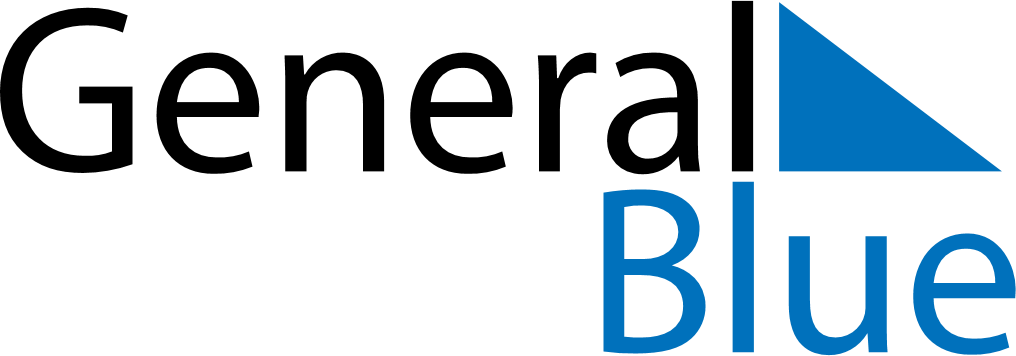 April 2022April 2022April 2022April 2022April 2022April 2022United StatesUnited StatesUnited StatesUnited StatesUnited StatesUnited StatesSundayMondayTuesdayWednesdayThursdayFridaySaturday1234567891011121314151617181920212223Easter SundayTax Day24252627282930Administrative Professionals DayNOTES